ПРОТОКОЛ № 1-2023заседания совета по развитию предпринимательствапри Лидском районном исполнительном комитете27 марта  2023 г.		г. ЛидаСекретарь Совета – Чижик Н.Л.Председательствовал:Члены Совета:Повестка:Об итогах работы совета по развитию предпринимательства при Лидском районном исполнительном комитете в 2022 году.Об основных изменениях, внесенных в налоговое законодательство.О проведении Национального конкурса «Предприниматель года» в 2023 годуПо вопросу повестки: 1. 1.	Об итогах работы совета по развитию предпринимательства при Лидском районном исполнительном комитете в 2022 году.СЛУШАЛИ: Великина А.Л., в частности: 	Об итогах работы совета по развитию предпринимательства при Лидском районном исполнительном комитете в 2022 году.РЕШИЛИ:Информацию по данному вопросу принять к сведению. Голосовали:«За» - 10«Против» – 0«Воздержался» - 0По вопросу повестки: 2. Об основных изменениях, внесенных в налоговое законодательство.СЛУШАЛИ: начальника отдела информационно-разъяснительной работы ИМНС по Лидскому району Мордикову Ирину Ивановну об основных изменениях и дополнениях в Налоговый кодекс Республики Беларусь, вступивших в силу с 1 января 2023 РЕШИЛИ:Принять к сведению информацию по данному вопросу. Использовать для ознакомления заинтересованных.Голосовали:«За» - 10«Против» – 0«Воздержался» - 0По вопросу повестки: 3. О проведении Национального конкурса «Предприниматель года» в 2023 году.СЛУШАЛИ: Великина А.Л. предложениях по участию в Национального конкурса «Предприниматель года» в 2023 году.РЕШИЛИ:1. Членам совета по развитию предпринимательства при Лидском районном исполнительном комитете направить предложения по участию в Национальном конкурсе «Предприниматель года» до 1 мая 2023 года. Голосовали:«За» - 10«Против» – 0                 «Воздержался» - 0Заместитель председателя                                   А.Л.Великин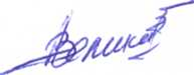 Секретарь                                                                 Н.Л.Чижик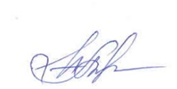 ВеликинАнатолий Леонидович– генеральный директор совместного общества с ограниченной ответственностью «Бел-Пласт Интернэшнл, заместитель председателя Совета; БрюховецкийАндрей Алексеевич–индивидуальный предприниматель                         Бужинский Владимир Казимирович –директор филиала № 413 ОАО «АСБ Беларусбанк»Крупович Марина Рышардовна–директор ООО «Лидская Бэби академия» МакарчукБожена Станиславовна–председатель Лидского районного объединения организаций профсоюзов, входящих в Федерацию профсоюзов БеларусиПшепляскоЛеон Юзефович–директор частного транспортного унитарного предприятия «ПреВит» СавенковВиталий Викторович–директорООО «КатДмитИнжиниринг» ЯнковичСергей Климентьевич–коммерческий директор общества с дополнительной ответственностью «Спутник-Сервис» Лидский район Янковская Надежда Викторовна –директор частного торгового унитарного предприятия «Лебовски» ЯсюкайтисНаталья Чеславовна–директор частного производственного унитарного предприятия «Евроварштат» 